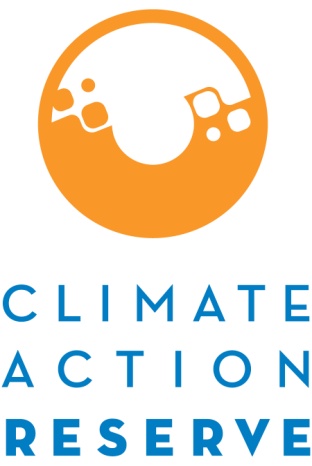 U.S. Low-Carbon Cement ProtocolProject Data ReportThe Project Data Report (PDR) Template must be completed for each of the project’s reporting period. This template is only intended as a guide and provides the minimum required information to be reported. This template is designed for use with the Low-Carbon Cement Protocol V1.0 (LCCP). The project developer has the option to include additional information at their discretion.Please note that this document will be made publicly available once the project has registered credits for the reporting period. If there is proprietary information, please provide a redacted and non-redacted version for review.IntroductionProvide a general description of the project.Project DefinitionProject DefinitionList the SCMs and/or ACMs used to replace PC and provide the applicable ASTM standard(s). Describe the evidence provided that gives reasonable assurances that the SCM/ACM product displaced PC. Project DeveloperList the entities which have any amount of legal control over the project boundary, identify the mechanism through which the Account Holder has legal authority to implement the project. The Protocol establishes the SCM/ACM supplier or manufacturer as the project developer by default; however, if the project developer is not the supplier or manufacturer (e.g., technology supplier or specialized project developers), disclose their role in the process. In addition, please state which entity will be designated as the project developer and will sign the Attestation of Title. If there are no technical consultants or other parties with material interest, state “N/A.”Technical Consultant(s):      Other Parties with Material Interest (entity name and role):      Entity Signing Attestation of Title:      Additional Information:      Project EligibilityProject LocationProvide the project location (i.e., city and state). Additionally, provide the location of the mine for SCM/ACM inputs (if it differs from the above location), location of the PC facility (if Approach 1 is used for baseline emission quantification), and the location(s) where the SCM/ACM materials is being sold. Project Start DateProvide the date at which production first commenced of eligible SCM/ACM (i.e., project start date). If the start date is not associated with when production of the SCM/ACM first commenced, describe what constitutes the project start date (increases production, installment of new equipment, etc.). Provide the length of the initial start-up testing period, if applicable, as well as what documentation will be provided to the verification body to demonstrate the period is no more than 9 months.Project Crediting PeriodState the project’s crediting period as defined in Section 3.3 of the Protocol.      to      AdditionalityPerformance Standard TestList the eligible SCMs and/or ACMs utilized by the project. Legal Requirement TestConfirm below that the project activities are not legally required. Identify any federal, state, or local regulations or legally binding mandates that are relevant to the project boundary, including labor (e.g., OSHA) and air and water quality, or state-required (e.g., CalTrans). If at any point the project activity becomes legally required, disclose the date on which the policy goes into effect and the project is no longer eligible for crediting.Regulatory ComplianceProvide the federal, state, and/or local regulatory agencies with jurisdiction over the project location. Disclose any instances of non-compliance during the verification period, including Notice of Violations deemed administrative, not project related, and “acts of nature.” Describe how the project intends to monitor for compliance during future reporting periods.ASTM International StandardsThe Protocol requires all SCM/ACMs meet ASTM international standards. Summarize the ASTM report for the project’s SCM/ACMs and provide a copy to the Reserve. Describe how the project meets end-use requirements to displace PC.Project StackingDisclose below if the project location participates in other carbon project types, including a brief description of the project activity, the Registry in which the project is listed, and how the two projects do not result in double counting. Confirm that the Reserve and the other registry are aware of and provided approval for project stacking.Social and Environmental SafeguardsSocial SafeguardsConfirm below that the project is in material compliance with all labor and safety laws for the verification period. Provide the dates when the project was available for public comment. If public comments were received during this time and were deemed necessary to establish a dispute resolution plan, summarize the concern and the details of the satisfactory dispute resolution plan.Environmental SafeguardsConfirm below that the project is in material compliance with all environmental regulations in the verification period, and how the project is designed and implemented in such a way to mitigate potential releases of pollutants that may cause degradation of the quality of soil, air, and surface and groundwater.GHG Assessment BoundaryGHG Assessment BoundaryThe table below only includes the SSRs included in the GHG assessment boundary. For details of all SSRs relevant to the project activity, including the justification for exclusion/inclusion, refer to Table 4.1 of the LCCP.Quantifying GHG Emission ReductionsQuantifying Baseline EmissionsCO2 Emission FactorState whether plant-specific data or regional PC emission factors were utilized to determine the project’s CO2 emission factor for PC production during the verification period. Provide the mining, production, transport, and end-of-life waste emissions and the quantity of PC produced during the 3-year lookback period. Provide the project region, eGRID subregion(s) for the baseline and disclose if the project is utilizing alternative emission factors. If utilizing Approach #2, briefly describe how the region(s) were selected. If verifying two reporting periods in one verification cycle, report data by vintage.Total Baseline GHG EmissionsProvide the total quantity of PC that would have been produced during the verification period, PC to SCM/ACM weight adjustment factor, and the total baseline emissions for the verification period. If verifying two reporting periods in one verification cycle, report data by vintage.Quantifying Project EmissionsProvide the mining, production, transport, end-of-life waste, and additive production emissions associated with the SCM/ACM manufacturing during the verification period. If verifying two reporting periods in one verification cycle, report data by vintage.Final CRT SummarySummarize the final result for determining the net GHG Reductions.Variance RequestIf a variance was requested during the reporting period, provide a brief description of the rule/requirement in the protocol in question, the conditions of the determination, and the date of the variance request and determination.Date of Variance Request:      Protocol Section and Rule/Requirement:      Date Reserve Issued Determination:      Variance Conditions:      Project DocumentationThe following documents are required to be submitted for project registration. In cases where there is proprietary information, please provide unredacted and redacted versions. If additional documents were submitted, please include the document title and its associated file name. Account HolderProject ID and NameProtocol VersionU.S. Low-Carbon Cement V.     Current Reporting Period DatesClaimed CRTs by VintageDate SubmittedSSRSource DescriptionGasBaseline (B) or Project (P)Confirm each SSR is Included1Emissions from mining and packaging of raw materialCO2B, P2Emissions from transportation and storage of raw materialsCO2B, P3Emissions from PC productionCO2B4Emissions from ACM/SCM manufacturingCO2P5Emissions from production of additives for SCMCO2P6Emissions from transportation of additives for SCM manufacturingCO2P7Emissions from transportation of wasteCO2B, P8Emissions from end-of-life wasteCO2B, P9Emissions from packaging and storing cementitious materialCO2B, P10Emissions from transportation of cementitious material to cement and/or concrete plantCO2B, PVintage:      Vintage:      Region(s) the project is located:      Region(s) the project is located:      How region(s) were determined:      How region(s) were determined:      eGRID Subregions and alternative emission factors (if applicable):      eGRID Subregions and alternative emission factors (if applicable):      Mining Emissions:       tCO2eMining Emissions:       tCO2eProduction Emissions:       tCO2eProduction Emissions:       tCO2eTransport Emissions:       tCO2eTransport Emissions:       tCO2eEnd-of-Life Waste Emissions:       tCO2eEnd-of-Life Waste Emissions:       tCO2eQuantity of PC Produced:       tonnesQuantity of PC Produced:       tonnesCO2 Emission Factor:       tCO2e/t of PCCO2 Emission Factor:       tCO2e/t of PCVintage:      Vintage:      Total Quantity of PC Produced:       tCO2eTotal Quantity of PC Produced:       tCO2ePC to SCM/ACM Weight Adjustment Factor:       percent, as fractionPC to SCM/ACM Weight Adjustment Factor:       percent, as fractionTotal Baseline Emissions:       tCO2eTotal Baseline Emissions:       tCO2eVintage:      Vintage:      eGRID Subregions and alternative emission factors (if applicable):      eGRID Subregions and alternative emission factors (if applicable):      Mining Emissions:       tCO2eMining Emissions:       tCO2eProduction Emissions:       tCO2eProduction Emissions:       tCO2eTransport Emissions:       tCO2eTransport Emissions:       tCO2eEnd-of-Life Waste Emissions:       tCO2eEnd-of-Life Waste Emissions:       tCO2eAdditive Production:       tCO2eAdditive Production:       tCO2eProject Emissions:       tCO2Project Emissions:       tCO2Vintage:      Vintage:      Baseline Emissions:       tCO2eBaseline Emissions:       tCO2eProject Emissions:       tCO2eProject Emissions:       tCO2eTotal Emission Reductions:       tCO2eTotal Emission Reductions:       tCO2eDocument File NameLCC QuanToolProject DiagramAttestation of TitleAttestation of Voluntary ImplementationAttestation of Regulatory ComplianceAttestation of SCM/ACM UseMonitoring PlanEnvironmental and Social Safeguards Assessment FormProject Contributions to the U.N. Sustainable Development Goals Report ToolProject Data Report (this document)Variance Request